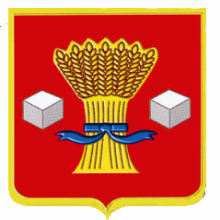 АдминистрацияСветлоярского муниципального района Волгоградской областиПОСТАНОВЛЕНИЕот 05.12. 2018    	                № 2236Об утверждении комиссии по   предоставлению компенсации части расходов на приобретение и установку комплекта спутникового телевидения гражданам, постоянно проживающим в населенных пунктах   Светлоярского муниципального района Волгоградской области, не охваченных цифровым эфирным вещаниемВ соответствием с Порядком предоставления компенсации части расходов на приобретение и установку комплекта спутникового телевидения гражданам, постоянно проживающим в населенных пунктах   Светлоярского муниципального района Волгоградской области, не охваченных цифровым эфирным вещанием, утвержденным постановлением администрации Светлоярского муниципального района Волгоградской области от ____ № ____ ,п о с т а н о в л я ю:Создать комиссию по предоставлению компенсации части расходов на приобретение и установку комплекта спутникового телевидения гражданам, постоянно проживающим в населенных пунктах муниципального района Волгоградской области, не охваченных цифровым эфирным вещанием.Утвердить прилагаемые:- состав комиссии по предоставлению компенсации части расходов на приобретение и установку комплекта спутникового телевидения гражданам, постоянно проживающим в населенных пунктах муниципального района Волгоградской области, не охваченных цифровым эфирным вещанием;- порядок работы комиссии по предоставлению компенсации части расходов на приобретение и установку комплекта спутникового телевидения гражданам, постоянно проживающим в населенных пунктах муниципального района Волгоградской области не охваченных цифровым эфирным вещанием.Настоящее постановление вступает в силу со дня его подписания.Отделу по муниципальной службе, общим и кадровым вопросам (Иванова Н.В.) направить настоящее постановление для размещения на официальном сайте администрации Светлоярского муниципального района и в районной газете «Восход»Контроль исполнения настоящего постановления возложить на управляющего делами администрации Светлоярского муниципального района Волгоградской области Шершневу Л.Н.Глава Светлоярскогомуниципального района                                                                 	Т.В. РаспутинаШершнева Л.Н.УТВЕРЖДЕНАпостановлением администрации Светлоярского муниципального района от 05.12. 2018 № 2236КОМИССИЯпо предоставлению компенсации части расходов на приобретение и установку комплекта спутникового телевидения гражданам, постоянно проживающим в населенных пунктах муниципального района Волгоградской области не охваченных цифровым эфирным вещаниемУТВЕРЖДЕНОпостановлением администрации Светлоярского муниципального района от _______ 2018 № ______ПОЛОЖЕНИЕо комиссии по предоставлению компенсации части расходов на приобретение и установку комплекта спутникового телевидения гражданам, постоянно проживающим в населенных пунктах муниципального района Волгоградской области не охваченных цифровым эфирным вещанием1. Общие положения1.1. Комиссия по предоставлению компенсации части расходов на приобретение и установку комплекта спутникового телевидения гражданам, постоянно проживающим в населенных пунктах муниципального района Волгоградской области не охваченных цифровым эфирным вещанием (далее именуется - комиссия) создана на период действия выплаты компенсации части расходов на приобретение и установку комплекта  спутникового телевидения гражданам, постоянно проживающим в населенных пунктах муниципального района Волгоградской области не охваченных цифровым эфирным вещанием.2. Порядок деятельности комиссии2.1 Комиссия формируется в составе председателя комиссии, его заместителя, секретаря комиссии и членов комиссии. Состав комиссии утверждается постановлением администрации Светлоярского муниципального района.2.2 Заседание комиссии проводит председатель, а в его отсутствие - заместитель председателя комиссии.2.3 Заседания комиссии проводятся по мере необходимости в зависимости от поступления документов.2.4. Заседание комиссии является правомочным, если на нем присутствуют 2/3 ее членов..5. Решения комиссии принимаются простым большинством голосов присутствующих на заседании членов комиссии путем открытого голосования. При равенстве голосов решающим является голос председателя.2.6. Решения комиссии оформляются протоколом, визируются всеми присутствующими на заседании членами комиссии, подписываются секретарем комиссии, утверждаются ее председателем, а в его отсутствие - заместителем председателя комиссии.2.7 Организационно-техническое обеспечение деятельности комиссии осуществляется отделом по муниципальной службе, общим и кадровым вопросам администрации Светлоярского муниципального района.2.8. Комиссия в своей деятельности руководствуется Конституцией Российской Федерации, федеральными конституционными законами, федеральными законами, указами и распоряжениями Президента Российской Федерации, постановлениями и распоряжениями Правительства Российской Федерации, законами Волгоградской области, постановлениями и распоряжениями Губернатора Волгоградской области, постановлениями администрации Светлоярского муниципального района, а также настоящим Положением.3. Полномочия комиссии2.1. Основными задачами комиссии являются:- прием и рассмотрение документов, представленных гражданами для предоставления им компенсации части расходов на приобретение и установку комплекта оборудования приема телевизионного спутникового вещания (далее- оборудование);2.2. Комиссия для осуществления возложенных на нее задач:-  устанавливает факт приобретения и установки оборудования;- запрашивает  по системе межведомственного электронного взаимодействия у территориальных органов федеральных органов исполнительной власти, органов исполнительной власти Волгоградской области, органов местного самоуправления Светлоярского муниципального района, а в случае отсутствия технической возможности, путем письменных запросов необходимые материалы;- направляет в администрацию Светлоярского муниципального района предложения о выплате (не выплате) компенсации.- подготавливает  проект постановления администрации Светлоярского муниципального района о выплате (не выплате) компенсации;- оповещает граждан о принятом решении.УТВЕРЖДЕНпостановлением администрации Светлоярского муниципального района от _______ 2018 № ______ПЕРЕЧЕНЬнаселенных пунктов Светлояркого муниципального района Волгоградской области, не охваченных цифровым эфирным вещаниемФИОДолжностьШершнева Людмила Николаевна-управляющий делами администрации Светлоярского муниципального района, председатель комиссииРяскина Татьяна Анатольевна-заместитель главы Светлоярского муниципального района, заместитель председателя комиссииИванова Наталья Викторовна-заместитель начальника отдела по муниципальной работе, общим и кадровым вопросам, секретарь комиссииЧлены комиссии:Селезнева Людмила Владимировна- начальник юридического отдела администрации Светлоярского муниципального районаМалиновская Ольга Валерьевна-глава Привольненского сельского поселения Светлоярского муниципального районаБондарев Владимир Александрович-глава Приволжского сельского поселения Светлоярского муниципального районаЧумаченко Владимир Васильевич-директор муниципального учреждения «Центр инновационных технологий»Мирошниченко Оксана Васильевна-Главный специалист отдела по делам ветеранов, инвалидов и работы с семьей ГКУ "Центр социальной защиты населения по Светлоярскому району"№ ппНаименование сельского поселенияНаименование населенного пункта1Приволжское сельское поселениеПоселок Луговой2Приволжское сельское поселениеПоселок Краснопартизанский3Привольненское сельское поселениеПоселок Привольный4Привольненское сельское поселениеСтанция Абганерово